        SCOUTPROGRAM VÅREN 2018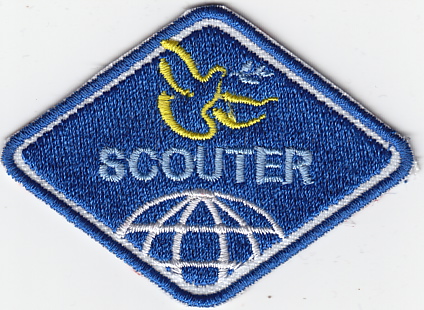 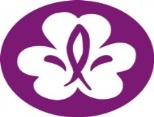 Alla som går i årskurs 3-6, är välkomna att vara med.(Äldre får gärna vara med som hjälpledare). Anmälan gäller, då vi har kö!Vi samlas kl. 18.00 Staffanshus håller på till ca kl.19.30. 
Vid utomhusaktivitet till 20.00 Ons	31 jan   Scoutstart på Staffanshus med spel och tävlingar. FikaFebruari  Ons	7 feb    Vi träffas på Skridskobanan vid Fyrkanten. Tag med fika!Ons	14 feb   Love, kärlek och sång med många hjärtan…StaffanshusOns	21 feb   Världsscoutdagen - Thinking Day vid Kyrkstugan. Eget fikaSö 	25 feb Gudstjänst med scouter, bjud med föräldrar till Skogs kyrka. 
                 Samling 10.30!            Ons	28 feb  Med skidor och pulka i Ekströms spår och backar. Tag med fika!MarsOns           7 mars  Sportlov- inga scouter
Ti	13 mars Till Bolleberget med slalomskidor och pulka. Fika med. OBS tisdag	Ons           21 mars  Knep och knopar på Staffanshus, vi kollar märken Ons          28 mars  Bad, och märkestagning för de äldre
April Ons 	4 april    Påsklov, inga scouterOns           11 april   Buss 17.35 till Kvarnudden, vi eldar och myser med scoutmat Ons           18 april   Buss 17.35 till Kvarnudden och våra unga ledare fixar spårning Ons           25 april  Buss till Kvarnudden Vi vandrar upp på Sagberg- ta med eget fika!Maj
Ons	2 maj   Cykelutfärd med olika mål. Samling vid skolan. Ta med fika!     	Må	8 maj   Avslut med Vårstädning på Kvarnudden- vi fixar badplatsen                             och tar sommarens första dopp!!! Knytis! Terminsavgift 50 krCarin Gisslén-Schönning  070-398 378 3, Anna Ekström 073-989 82 95 och 
Karin Orvik 073-838 80 44med unga hjälpledarna Savanna, Emelie, Anna och Amanda 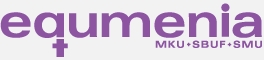 